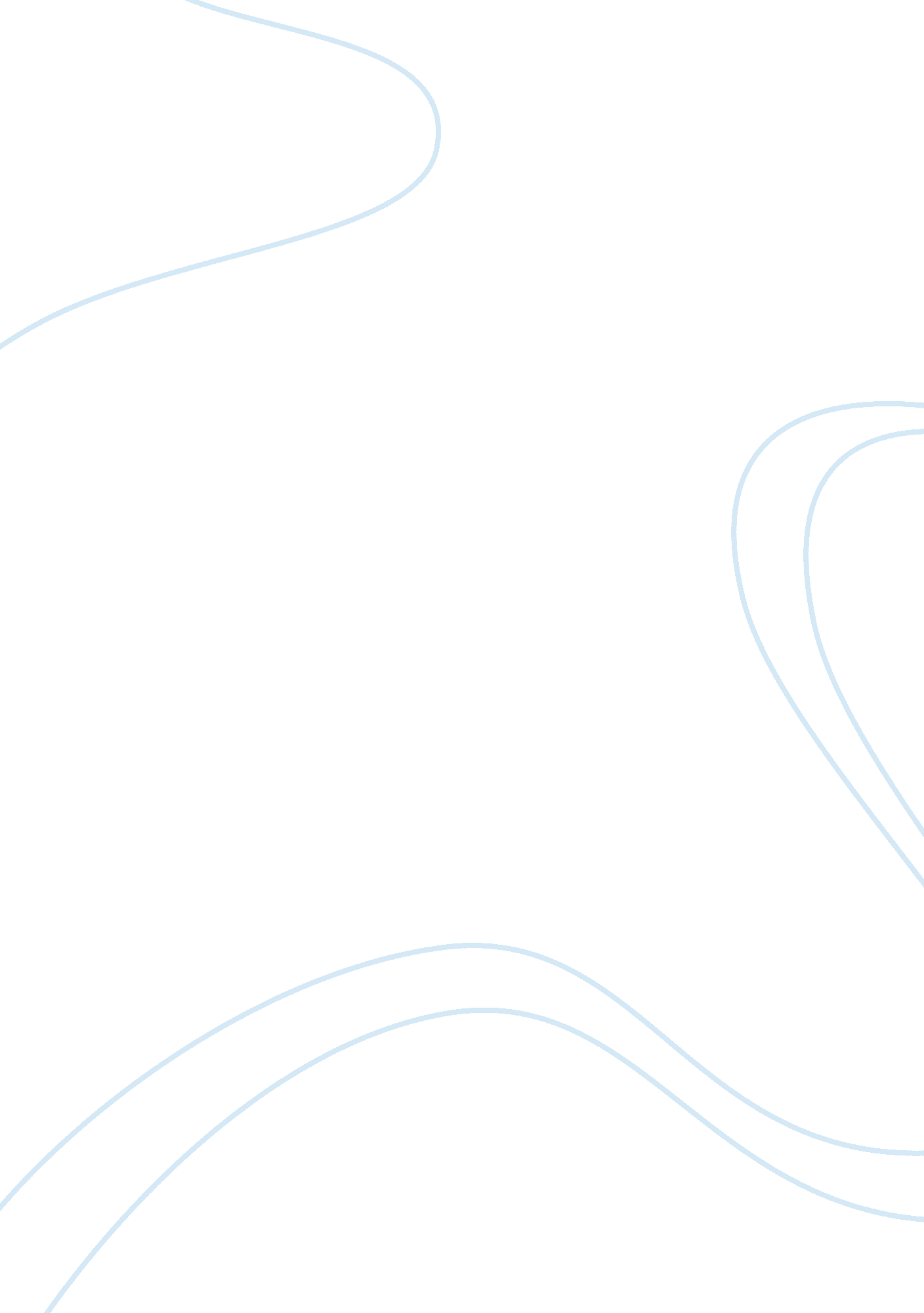 Sigma convergence approach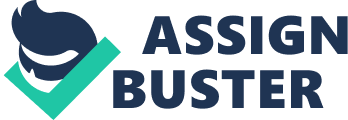 Bing closely related to Beta convergence attack, Sigma convergence attack refers to fluctuation of income or other indexs between states or parts. A lessening in fluctuation over clip provides empirical groundss that Sigma convergence takes topographic point. On the reverse, an addition in the steps indicates convergence among states or parts. The standard divergence and the coefficient of fluctuation of end product per capita across parts or provinces are decidedly the most often steps of Sigma convergence. It should be noticed that Beta convergence is necessary but non a sufficient status for sigma-convergence to happen ( Paas and Schlitte, 2006 ) . Harmonizing to Monfort ( 2008, p. 3 ) this happen `` either because economic systems can meet towards one another but random dazes push them apart or because, in the instance of conditional Beta-convergence, economic systems can meet towards different steady provinces. Boldrin and Canova ( 2001 ) test the Sigma convergence hypothesis by utilizing the standard divergence of regional GDP per capita, labour productiveness and unemployment rate. Including in their sample 185 EU15 parts, Boldrin and Canova ( 2001 ) observing that the standard divergence of regional GDP per capita goes from 0. 27 in 1980 to 0. 25 in 1996, find some support for the sigma convergence hypothesis. However, the standard divergence of labour productiveness although it oscillates widely over the sample period, ends taking in 1996 the same value as it had in 1980. Furthermore, Boldrin and Canova ( 2001 ) find that there is no downward inclination for unemployment rate as the parts with higher that mean unemployment rates in 1980 still have unemployment rates higher that norm in 1996. Tondl ( 2001 ) examines the development of disparities in footings of GVA for capita for the EU9 parts. Tondl ( 2001 ) finds that the standard divergence follows an upward inclination from 1975 to 1981. However, after 1981 the disparities start to worsen and this inclination continues until 1994. The work of Yin, Zestos and Michelis ( 2003 ) calculates the standard divergence of GDP per capita for the period 1960 to 1995. The research workers, sing different groups of European parts detect for each one the cogency of Sigma convergence hypothesis. Yin, Zestos and Michelis ( 2003 ) , place a downward tendency of standard divergence for the EU9, EU12 every bit good as the EU15 parts for the full period. In add-on, they find that with exclusion of the period 1980 to 1996 a sigma convergence procedure is taking topographic point among the EU6 parts every bit good. Cappelen et Al. ( 2003a ) attempts to place the scattering of GDP per capita in 105 EU12 parts for selected old ages between 1980 and 1997. Cappelen et Al. ( 2003a ) detect that the standard divergence of the European parts changed really small between 1980 and 1990. Nevertheless, the research workers find that after 1990 appears to hold been a convergence, as the standard divergence have been decreased from 0. 30 in 1990 to 0. 27 in 1997. Other researches, utilizing the scattering step of standard divergence do non happen strong groundss for the Sigma convergence hypothesis. Neven and Gouyette ( 1995 ) detect that disparities in 107 European parts tend to fluctuate for the period 1975 to 1989. The research workers observe that the disparities are reduced from 1975 to 1980, encouragement once more until 1985 and fall thenceforth. Cappelen et Al ( 2003b ) find merely that the standard divergence of the 163 EU12 parts is somewhat lower for the period 1980 to 1997. In add-on, when Cappelen et Al. ( 2003b ) exclude for their sample the parts of the old coherence countries-namely Spain, Portugal and Greece, the standard divergence of regional incomes appears a moderate addition. Therefore, Cappelen et. Al ( 2003b, p. 326 ) argues that `` convergence incomes within the EU in the last two decennaries is chiefly due to comparatively fast growing in these three southern states. Basile et Al. ( 2005 ) do non besides find grounds for sigma convergence for the EU12 parts. The standard divergence of regional GDP per capita tends non to cut down significantly during the period of 1975 to 1998. Furthermore, Basile et Al. ( 2005 ) in an analysis within states finds that during the 1890ss there is a important divergency between the Italian parts and a considerable invariability of the disparities within, Spain, France, Germany, and United Kingdom. Similar, L & A ; Atilde ; ? & A ; Acirc ; A? & A ; Atilde ; †'pez-Bazo et Al. ( 1999 ) , and Barrios and Strobl ( 2005 ) cull besides the sigma convergence hypothesis for the EU12 parts between the period 1975 to 1992 and 1981 to 1998 severally. Giannias et Al. ( 1999 ) look into Sigma convergence by mensurating the coefficient of fluctuation non merely for economic but besides for societal and quality of life indexs like dwellers per sq. kilometer of land country or physicians per 1000 dwellers. Giannias et Al. ( 1999 ) confirm that both for the EU12 and the EU15 states existent convergence was achieved for the period 1970 to 1980. Convergence presents a downward tendency between 1980-85 and so it increases until the terminal of the sample in 1990. Paas and Schlitte ( 2006 ) , examine besides the fluctuation of regional income in the hypertrophied EU25 and in the two state groups - the EU-15 and the 10 new member provinces during the old ages 1995-2002. For the EU25, Paas and Schlitte detect that there is a strong sigma convergence procedure as the coefficient of fluctuation of regional income lessenings quickly. Similar, the EU15 coefficient of fluctuation shows a clear downward tendency without although being every bit high as in the instance of the EU25. In the instance of the 10 new member states the sigma convergence hypothesis is non supported as the coefficient of fluctuation fluctuates during the whole period. In add-on, Paas and Schlitte ( 2006 ) examine the within state convergence procedure for the EU15 and the EU10. The writers ' computations show that while the discrepancy of regional income per capita is stable in all the EU15 states, it increases in all the EU10 states. The research of Monfort ( 2008 ) tries to pull a clear image of the sigma convergence across the EU, as it measures the coefficient of fluctuation of regional GDP per capita for the EU27 every bit good as the EU15 parts. In the instance of the EU15 parts for the period 1980 to 1996, the research worker finds strong groundss to back up the sigma convergence as the coefficient of fluctuation lessenings from 0. 33 to 0. 28. However, from 1996 until 2005 it has remained stable in set of values between0. 28 and 0. 29. On the contrary, disparities cut down quickly in the EU27 parts as the coefficient of fluctuation falls from 0. 43 in 1995 to 0. 35 in 2005. On the other manus, when Monfort ( 2008 ) extends the analysis within the new member provinces, finds that regional disparities tend to increase, sometimes dramatically, as in Romania where the coefficient of fluctuation rose from 0. 15 in 1995 to about 0. 40 in 2005. In add-on, the Sigma convergence hypothesis has been adapted by the European Commission in its occasional studies on economic and societal coherence in the EU. In the first three studies the Commission measures the development of regional disparities by ciphering the standard divergence of GDP per caput for the EU15 parts. The Commission finds merely a slow sigma convergence procedure for the period 1983 to 1993 as the standard divergence decreases somewhat. On the reverse, after 1993 the three studies show that regional disparities in the EU15 parts tend to increase, as the standard divergence of regional GDP per caput rises from 26. 3 in 1993 to 27. 8 in 1998. In add-on, the sigma convergence analysis within states detects that during the 1890ss there are noteworthy divergency inclinations in Spain, Finland, Sweden, Greece, The Netherlands every bit good as in the UK. The forth study on economic and societal coherence includes its analysis and the New member provinces from the Eastern and Central Europe. In this instance, the Commission detects strong groundss for the cogency of sigma convergence hypothesis in the EU 27 parts. Specifically, in the forth study is presented that the coeffiecient of fluctuation of the regional GDP per caput lessenings by more than 7 % for the period 2000 to 2006. Not surprisingly, the literature of Sigma convergence attack obtains different consequences for the Sigma convergence procedure at the EU-15 every bit good as at the EU-27 degree. In the instance of the EU15-which is covered by the bulk of the literature-the groundss show that sigma convergence was taking topographic point from the 1880ss until the mid 1890ss. It can be argued that sigma convergence was taking topographic point until the mid 1890ss due to the fact that the poorest parts in the old coherence states were catching up on the Union 's richest 1s ( Monfort, 2008 ) . However, this catching up procedure seems to hold stopped after the mid 1990s, as no 1 of the sigma convergence indexs shows a downward tendency in the EU15 parts. On the other manus, the literature shows than in the EU27 parts regional disparities continue to diminish quickly since the late 1890ss. Such as in the instance when the old coherence states joined the EU, and in this instance of the Central and Eastern Enlargement the chief ground for the sigma convergence procedure seems to be the rapid growing rate of the poorest parts in the new Member provinces relative to the EU 's richest parts. Finally, literature shows that although regional inequalities lessening when sing the EU as whole, does non go on the same within the new Member provinces where regional disparities tend to increase in the most instances. 